Карточка №1Докажите равенство: cos ()=sinx.Дается образец решения аналогичного примера, в котором просматривается определенный алгоритм.Решается в соответствии с образцом решения следующего упражнения.Докажите равенство: соs (π+x)= - cosx .Решение. Воспользуемся формулой cos (α+β)= cosα·cosβ - sinα·sinβ. В данном примере α=π; β=x.Подставим эти значения в приведенную выше формулу: соs (π+x)= cosπ · cosx - sinx·sinπ.Значения cosπ и sinπ известны: cosπ=-1; sinπ=0.Подставив эти значения, получим:  соs (π+x)=-1 · cosx – 0 · sinx = - cosx (любое число умноженное на нуль, дает в результате нуль). Итак, соs (π+x)= - cosx .Карточка№2Вычислите: sin15°.Дается план решения, сопровождаемый дополнительными разъяснениями.Решение:15°= 45°- 30°.sin15° = sin(45°-30°).Воспользуйтесь формулой: sin(α+β)=sinα·cosβ+sinβ·cosα,  заменив α=45°,β=30°.В полученном выражении замените числовыми значениями: sin30°,cos30°,sin45°,cos45°.Произведите вычисления, применяя правила: ·; .Карточка№3Вычислите: cosπ·cos + sin π ·sinДается образец с полным разъяснением выполняемых преобразований, а затем приводится образец решения без дополнительных сведений по ранее изученному материалу. Решается в соответствии с приведенным ниже образцом решения упражнения.Упростите выражения: cos· cos + sin · sinРешение: cos · cos + sin · sin = cos()Произведем вычисления: = = = (общий знаменатель 16, дополнительный множитель для первой дроби 16:8=2).Получили: cos· cos + sin · sin = cos() = Рассмотрим решение упражнения.Упростите выражение: cos· cos + sin · sinРешение: cos· cos + sin · sin = cos( - )Произведем вычисления:  -  =  = Получили: cos( - ) = cos() = , т.к. косинус – четная функция, т.е. cos (-x)=cos (x).Карточка№4Вычислите: cos (α+β), если известно, что sinα = sinβ = , 0 и Даются план решения и отдельные указания, вытекающие из диагностирования возможных ошибок.Решение:В формуле cos (α+β)= cosα·cosβ - sinα·sinβ выделить функции, значения которых неизвестны.Значения этих функций находятся из соотношения   +   =  1, откуда .     При определении знака функции следует учесть ее знак в данной четверти:, т.е. угол α – в … четверти;, т.е. угол β – в … четверти. Подставьте соответствующие значения функций в формулу cos (α+β)= cosα·cosβ - sinα·sinβ и произведите вычисления.Карточка№5Вычислите sin(α+β), если известно, что , α во II четверти, β в III четверти.Решение:В формуле sin(α+β)= sinα· cosβ + sinβ· cosα выделить функции значения которых неизвестны.Значения этих функций находятся из соотношения     +   =  1, откуда  .При определении знака функции следует учесть ее знак в данной четверти.Подставьте соответствующие значения функций в формулу cos (α+β)= cosα·cosβ - sinα·sinβ и произведите  вычисления. При вычислениях учтите, что квадрат любого числа есть число неотрицательное.Карточка№6Упростите выражение: Даются только отдельные указания по использованию сведений из теории:1). Преобразуйте числитель и знаменатель дроби по формулам;2). Для упрощения соотношения, полученного в знаменателе, используйте формулу: – эта формула изучалась в 9-м классе. Например, .Карточка№7Упростите выражение: cos(α+) - cos(α-)Решение:Преобразуйте данное выражение, используя формулы cos (α+β)=… и cos (α-β)=…  .Раскройте скобки (не забудьте изменить знаки у членов, заключенных в скобки перед которой стоит знак «минус»).Сделайте приведение подобных членов.Замените sin его числовым значением и найдите произведение числовых множителей.Карточка№8Упростите выражение: Указания:Замените:а). в числителе ;б). в знаменателе  по соответствующим формулам.Раскройте скобки и сделайте приведение подобных членов (не забудьте изменить знак у членов, заключенных в скобки, перед которой стоит знак «минус»).Воспользуйтесь формулой tg α=;  ctg α=.Карточка №9Упростите выражение:  .Указания:Замените:а) в числителе ;б) в знаменателе .Сделайте приведение подобных членов (отдельно в числителе и отдельно в знаменателе).Если возможно, произведите сокращение получившейся дроби.Воспользуйтесь  формулами.Карточка№10Докажите тождество: cos (α+) · cos (α-)=.Указания:Замените cos (α+) и  cos (α-) по соответствующим формулам.Произведите умножение, воспользовавшись формулой разности квадратов: (a+b)·(a-b)=. Например: (ac+bd)·(ac-bd)=.В данном случае: a= cosα; c= cosβ; b= sinα; d= sinβ. Произведите замену:  = 1- , . Возможна и другая замена:, .Карточка№11Докажите тождество: .Рассматривается новый для студентов прием решения, аналогичный тому, который в дальнейшем будет применяться при решении однородных тригонометрических  уравнений.Указания:Замените =… .Разделите каждый член числителя и знаменателя дроби на произведение sinα·sinβ.(Если числитель и знаменатель дроби разделить на одно и то же число, не равное нулю, то величина дроби не изменится- основное свойство дроби.)Карточка№12Вычислите: tg75°Даются отдельные указания по порядку выполнения упражнения о подробные пояснения о правилах выполнения преобразований, изучаемых в 9-летней школе:75°=45°+30°.tg75°= tg(45°+30°). Воспользуйтесь формулой  tg=… , где α=45°, β=30°.В полученную формулу tg(45°+30°)=… подставьте числовые значения входящих в нее функций и произведите вычисления.Вычисления произведите по следующему образцу:Приведем к общему знаменателю и произведем  сложение в числителе и вычитание в знаменателе данной дроби. Черта дроби означает деление. По правилу деления дробей:  .Преобразуем получившееся выражение:Умножим числитель и знаменатель дроби на сумму - величина дроби не изменится.В числителе получаем произведение двух одинаковых множителей, т.е. квадрат двучлена.В знаменателе получаем произведение разности двух чисел на их сумму, т.е. разность квадратов этих двух чисел.Выносим общий множитель за скобки.Карточка№13Вычислите: .Указания:.В формуле tg=… ,замените β=.Найдите значение cosα из соотношения , откуда cos x =. , т.е. угол α – в … четверти, в которой косинус имеет знак «…». Следовательно, значение корня берем со знаком «…».Подробно рассматривается новый прием решения.Указания: рассмотрим левую часть данного тождества.Зная значения cosα и sinα, можно вычислить значение α по формуле:  α= … .Подставим в формулу :  числовые значения α и   и произведем вычисления.При выполнении вычислений воспользуйтесь образцом решения следующего примера:.        Приводим дроби к общему знаменателю, отдельно в числителе         и знаменателе.Используем правило: .Производим деление дробей по правилу:  . Освободимся от иррациональности в знаменателе получившейся дроби, умножив ее числитель и знаменатель на одно и то же число: (). В знаменателе получим разность квадратов.Карточка№14Вычислите (45°-α), если α=7Даются краткие указания: в формуле  tg=… замените α=45°, β=α и подставьте соответствующие значения tg45° и tgα в формулу (45°-α)=… .Карточка№15Докажите тождество: .Определите, тангенсы, каких углов входят в числитель и знаменатель дроби? Выпишите эти углы.Сравните эту дробь с формулами tgи tg:а) обратите внимание на числитель – содержит он сумму или разность тангенсов выписанных вами углов;б) какой можно сделать предварительный вывод о том, какая из формул tg или tg может соответствовать левой части данного тождества;в) чтобы убедиться в правильности своего предварительного вывода, следует проверить соответствие выбранной вами формулы знаменателю дроби.3.    Убедившись в том, что левая часть тождества соответствует      формуле tg=…, замените в ней α=…, β=… выписанными раньше углами и произведите вычисления в скобках tg(…)= tg… . У вас получится угол, тангенс которого вам известен.Карточка№16Известно, что  sinα= 0,6; 0<α<.Вычислить: sin2α, cos2α, tg2α.Выпишите каждую из формул:  sin2α=…, cos2α=…, tg2α=… .Выделите функцию, значение которой неизвестно, и найдите ее значение из соотношения  sin2 х + cos2х=1. Так как 0<α<, т.е. угол α – в … четверти, значение этой функции берется со знаком … .В формулу sin2α=… подставьте значения подходящих в нее функций и произведите вычисления.В формулу cos2α=… подставьте значения входящих в нее функций и произведите вычисления.tg2α можно вычислить двумя способами. Вычислите значение tg2α двумя способами и сравните результаты.Карточка№17Известно, что cosα= -  и sinα>0. Вычислить: sin2α, cos2α, tg2α.Выпишите каждую из формул:  sin2α=…, cos2α=…, tg2α=… .Выделите функцию, значение которой неизвестно, и найдите ее значение из соотношения  sin2х + cos2х=1. Так как по условию sinα и cosα имеют различные знаки и при этом sinα>0, а cosα<0, то угол α находится в … четверти.В формулу sin2α=… подставьте значения подходящих в нее функций и произведите вычисления.В формулу cos2α=… подставьте значения входящих в нее функций и произведите вычисления.tg2α можно вычислить двумя способами. Вычислите значение tg2α двумя способами и сравните результаты.Карточка№18Докажите: sin15°- cos15°=.Дается новый прием решения по образцу. Упростите выражение sin75°· cos75°.Решение:Сравнивая данное выражение с формулами двойного аргумента, замечаем, что оно соответствует формуле      sin2α=2 sinα · cosα, где α=75°.Чтобы получить  формулу синуса двойного аргумента, в данном выражении должен быть множитель 2. Чтобы значение выражения не изменилось, нужно его умножить и разделить на 2: .В числителе получаем формулу синуса двойного аргумента:Карточка№19Упростите выражение: 1-2+cos2α.Указания:Решить можно двумя способами:1-й способ: использовать формулу: cos2α=:  -  и привести подобные члены.2-й способ: заменить первый и последний члены формулами  и cos2α=:  - , сделать приведение подобных членов, вынести общий множитель за скобки.Возможны и иные способы. Если сможете, решите пример различными способами.Карточка№20Упростите выражение: ()2 .Указания:Члены, стоящие в скобках, можно заменить на формулу: sin2α= 2 sinα · cosα.Возведите в квадрат по формуле:  двучлен, получившийся в скобке.При подготовке к проверочной работе по формулам приведения тригонометрических функций могут быть использованы следующие карточкиКарточка№1Упростите выражения: 1) ;                                                                                    2) .Рассмотрим выражение:  :а) так как угол  находится в 4-й четверти, тангенс этого угла отрицателен (знак синуса совпадает со знаком оси OY, т.е. отрицателен, знак косинуса совпадает со знаком оси OX), т.е. здесь он положителен, тогда =;б) так как в формуле приведения, которую мы рассматриваем, значение аргумента получается прибавлением к α величины  (т.е. числа π, взятого нечетное число раз), функция меняется на «кофункцию», т.е. тангенс – на котангенс;в) в результате имеем = -ctgα.  2.    Рассмотрим выражение :а) так как угол  находится во второй четверти, тангенс этого угла отрицателен();б) так как π=, т.е.  взято четное число раз, название функции не меняется. Имеем = - .3.    Получили: = -ctg α(-tg α)= ctgα·tgα. Вспомним эту формулу. Если вы ее забыли, то легко можете ее получить, заменив  и .Второе упражнение выполните самостоятельно.Карточка№2Упростите выражения: 1) ;                2) .Рассмотрим выражение :а) значение аргумента  отличается от того, которое имеется в формуле приведения, где дается аргумент . Чтобы получить нужное значение аргумента, надо умножить данное значение  на «-1» - тогда оно станет равным . Так как косинус  - четная функция , при умножении его аргумента на «-1» знак функции не изменится, т.е. =;б) полученный угол  находится в первой четверти, где значения всех тригонометрических функций положительны;в) так как в формулу приведения в значение аргумента число  входит нечетное число раз (один раз), то функция меняется на «кофункцию», т.е. косинус - на синус;г) имеем: = =.2.  Рассмотрим : - период синуса, т.е. от прибавления к аргументу α числа 2πk, где k – любое целое число, значение синуса  не изменится. Имеем: =   .3.  Получили:   =   .                         Карточка№3Вычислите выражения: 1). tg18°·tg288°;  2).Рассмотрим tg288°;  А) угол 288° можно записать в виде суммы (270°+18°); Б) данный угол 288°=270°+18° находится в 4-й четверти, где тангенс отрицателен (в  4-й четверти ось OYотрицательна,  значит, знак синуса отрицателен; Ось OX положительна , значит, знак косинуса положителен); <0;В) в полученной формуле в значение аргумента число 90°() входит нечетное число раз (270°=90°·3), поэтому функция меняется на «кофункцию», т.е. тангенс – на котангенс. Имеем: tg(270°+18°)= - ctg 18°;Г) получили: tg 18° tg288°=tg(270°+18°)=-tg18° ctg18°=-1  (по формуле tga·ctga = -1).Второе упражнение выполните самостоятельно. Дифференцированный подход должен предусматривать и предварительную подготовку студентов к изучению нового материала. Известно, что для выполнения заданий на исследование функции с помощью производной необходимо умение решать неравенства второй степени с одной переменной. Учитывая, что данный материал входит в программу девятилетней школы, т.е. с момента его изучения прошло много времени, карточки-инструкции могут содержать подробные сведения о методах решения таких неравенств.Приводим некоторые материалы для работы со студентами по подготовке их к усвоению нового материала,;Карточка-инструкция по теме «Решение неравенств второй степени с однойпеременной».Неравенства вида ах2+ Ьх +с > 0 и ах2 + Ьх + с < 0 , где а  0 , называются неравенствами второй степени с одним неизвестным (ах2 + Ь + с  0 -нестрогое неравенство).Для решения неравенств второй степени рассмотрим расположение графика квадратичной функции у = ах2 + Ьх + с относительно оси X.Это расположение определяется двумя условиями: знаком коэффициента а квадратичного трехчлена у = ах2 + Ьх + с и значением дискриминанта D (D = Ь2 - 4ас). От знака коэффициента а зависит направление «ветвей» параболы: если а > 0, то онинаправлены вверх, если а< 0, то они направлены вниз. От знака дискриминанта D зависит положение параболы относительно оси X: если D > 0, то парабола имеет с осью X две общие точки (пересекает ось X в этих точках); если D = 0 - имеет одну общую точку (касается оси X в этой точке): если D < 0 - не имеет общих точек.Различные виды расположения графиков функции относительно оси X показаны на рис. 191 учебного пособия, где ХО - абсцисса вершины параболы. Рассмотрим решение неравенств.1. 6х2 - 7х + 2 > 0. Решение: 1) находим дискриминант: D = b2 - 4ас. В нашем случае: а = 6, b = -7, с = 2,D = 49 - 4  6 ∙ 2 = 49 - 48 = 1;Находим корни квадратного трехчлена по формуле x=: x=Покажем примерное расположение графика данной квадратичной функции относительно оси X:а)	«ветви» параболы направлены вверх, так как а = 6 > 0;б)	парабола пересекает ось X в двух точках, так какD= 1 > 0: точки пересечения  и.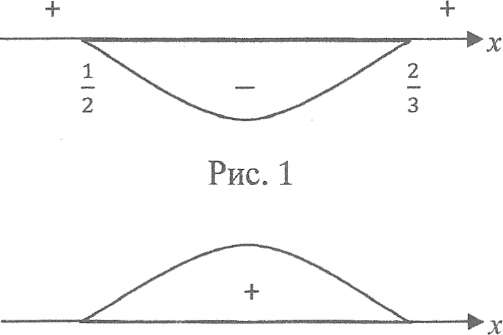 -      - 8                                                6     – Рис.2в) отметим точки пересечения параболы с осью X и наметим направление «ветвей»параболы (рис. 1). Эти точки разбивают прямую на три промежутка. В промежутке от  до  трехчлен 6х2 — 7х + 2 отрицателен (парабола расположена под осью X), а в двух других положителен. Следовательно, решение неравенства 6х2 — 7х + 2 > 0: х<  и х>.Решить неравенство 4х2 — 4х + 15 < 0. Решение:D = Ь2 - 4ас; а = 4, b = -4, с = 15.D = 16 - 4 • 4 • 15 = 16 - 240 = -224 < 0;трехчлен действительных корней не имеет;«ветви» параболы направлены вверх и парабола не имеет общих точек с осью ОХ, т.е. при любых значениях х трехчлен 4х2 — 4х + 15 положителен(на рис. 191 этот случай(3)). Значит, неравенство 4х2 — 4х + 15 < 0 решений не имеет.Решение неравенства: 4х2 - 4х + 15 > 0.1) и 2) этапы решения аналогичны предыдущему примеру;3) при любых значениях х трехчлен положителен (парабола расположена над осью ОХ). Значит данное неравенство справедливо при всех действительных х, что можно записать так: (—; ) или х R (R- обозначение множества действительных чисел).Решение неравенства — х2 — 2х + 48  0. Решение.Данное неравенство можно заменить равносильным ему неравенством х2 + 2х — 48< 0 (если обе части неравенства умножить или разделить на одно и то же отрицательное число и изменить знак неравенства на противоположный, то получим неравенство, равносильное данному):1)a = 1,b=2, с = -48. D = b2 - 4 ас, D = 4-41 (-48) = 4+192 = 196;2) x=; x= 3) (рис.2). Ответ: -8≤х≤6. (Обратите внимание на то, что концы промежутка входят в множество решений неравенства, так как оно не строгое.) 5. Рассмотрим решение неравенства 1) D=16 - 4;2) x= 3) a=1 - ветви параболы направлены вверх и парабола имеет с осью Х одну общую точку х=2 (парабола касается оси Х в этой точке), рис.3. Как видно из рисунка, при всех действительных значениях х, кроме х=2, трехчлен  положителен. В точке х=2, трехчлен равен нулю. Ответ: все действительные числа, кроме х=2.                                  2                                           хРис.3Если неравенство имеет вид  его решением будет множество действительных чисел: (—; ).Если неравенство имеет вид , оно не имеет решений.Если неравенство имеет вид , его решение будет состоять из одного числа 2.Решите самостоятельно неравенства:а) б) в) г) Карточка-инструкция по теме: «Метод интервалов» содержит не только образцы решения, но и некоторые сведения из теории.Пусть дано неравенство вида ()()()…()()(), где -  многочлен. Вся числовая прямая этими корнями будет разбита на промежутки, где справа располагаются все числа, большие, чем наименьший корень. В каждом из этих интервалов многочлен (в силу своей непрерывности) имеет определенный знак, одинаковый для каждой точки данного интервала. При переходе из интервала в интервал, т. е. при переходе х через одно из значений х1, х2, х3...,  знак многочлена меняется. Таким образом, достаточно установить знак многочлена в одном из таких интервалов. Если хn - наибольший по величине корень, то при х > хn все сомножители в левой части неравенства будут положительны. Действительно, если х > хn, то х – хn > 0 (из большего числа вычли меньшее), а тогда и все другие разности х — х1, х - x2 ... будут тоже                                                +                           +х1    х2    х3                                __                                                                                                 xРис.4положительны, так как в каждой из них производится вычитание из большего числа меньшего (если х > хn ,а хn - наибольший по величине корень, то и подавно х > х1,х > х2,х > х3 ...). Значит, на числовой прямой в интервале (хn; ∞) многочлен (х — х1)(х - х2)(х -x3) ... (х — хn-1)(х — xn) положителен - ставим в этом интервале знак «плюс», в следующем интервале (хn-1;xn) «минус» затем «плюс», затем «минус» и т.д. Решением данного неравенства будут промежутки, в которых стоит знак «плюс».1.	Рассмотрим решение неравенства: (х — 3)(х + 2)(х - 5) > 0.Решение. Корнями многочлена с одной переменной (х - 3)(х + 2) (х - 5) являются значения переменной, при которых значение многочлена равно нулю. Значит, для нахождения корней данного многочлена нужно решить уравнение (х — 3) (х + 2) (х — 5) = 0.Рис.6В левой части этого равенства - произведение трех множителей. Произведение равно нулю тогда, когда хотя бы один из множителей равен нулю. Приравнивая к нулю отдельно каждый из множителей, получаем три корня: 1)х — 3 = 0,х = 3; 2) х + 2=0,х = -2; 3) х — 5 = 0, x = 5. Отметим эти значения на числовой прямой: они разобьют эту прямую на четыре промежутка, в каждом из которых многочлен имеет определенный знак (рис. 5). Наибольший корень х = 6. При всех значениях х > 5 многочлен будет положителен, так как каждый из множителей положителен (проверьте вычислениями). Ставим справа от х = +5 в интервале (5; ∞) знак «плюс», в следующем промежутке - «минус», в следующем за ним -«плюс» и в последнем - «минус». Решением данного неравенства будут промежутки, в которых стоит знак «плюс», т. е. (—2; 3) и (5;∞).2.Рассмотрим решение неравенства: < 0.Изменим, знак у двучлена (3 - х), поменяв одновременно и знак неравенства >0. Как известно, правило знаков при делении то же самое, что и при умножении, поэтому будем рассматривать знак выражения (х - 4)(х + 1)(2х - 5)(х - 3) на различных промежутках числовой прямой. Находим корни уравнения (х — 4)(х + 1)(2х-5)(х-3)=0:1) х - 4 = 0,x = 4; 2) х + 1 = 0,х = -1; 3) 2х - 5 = 0,х =2,5; 4)x-3=0, x=3.Отметим эти числа на числовой прямой (рис. 6). Наибольший корень х = 4. Ставим справа от х = 4 знак «плюс», в следующем за ним промежутке - «минус», далее - «плюс», затем -«минус» и опять - «плюс». Решением данного неравенства будут промежутки, в которых стоит знак «плюс»: (-; -1), (2,5; 3), (4;∞).Рис.5                                                +                                                   +             -                     -2                    3             – 5                                 xРис.5+                                                       +                                            +               -1                     -2,5                  3                    - 4                  xРис.6Карточка-инструкция по теме: «Решение показательных уравнений»Решите уравнение 22х — 5 ∙ 2х — 24 = 0 по следующему образцу. Рассмотрим решение уравнения: З2x — 10 ∙ 3х + 9 = 0:заменим 3х = у, тогда 32х = (Зx)2 = у2;уравнение приводится к виду у2 — 10у + 9 = 0, корни которого      у1 = 1, у2 = 9;получаем  совокупность  двух  показательных  уравнений  простейшего  вида:
3x = 1; 3x = 9;решим показательное уравнение  3х = 1. Так как 1 = 3°, то 3х = 3°, откуда х = 0;решим показательное уравнение 3х = 9. Так как 9 = З2, то 3х = З2, откуда х = 2. Ответ: х = 0 и х = 2.Можно сделать проверку найденных корней уравнения:Проверим корень х = 0. Подставим значение х = 0 в заданное уравнение:
3° - 10 ∙ 3° + 9 1-10+9=0, 0 = 0 - истинно.Проверим   корень   х = 2∙32∙2- 10 ∙ З2 + 9 = З4 - 10 ∙ 9 + 9 = 81 - 90 + 9 , 0 = 0- истинно. Таким образом, х =0 и х =2 являются корнями данного уравнения.Карточка может иметь и сокращенную запись решения, например такую: Рассмотрим решение уравнения 2 ∙ 2х + 4х = 80:4х = 22х-2 ∙ 2х + 22х = 80;2х = у,22х =у2;	2у + у2 = 80,у2 + 2у-80 = 0, у = -1±; у = -1 ± 9,у1 = -1 - 9 =-10,y2 = -1+9=8;2х = у1; 2х = —10 - не имеет решения, так как 2х > 0 при любых значениях х.2х = у2...2х=8, 2х=23 ,х=3Карточка-инструкция по теме «Решение логарифмических уравнений».Рассмотрим решение уравнения log4(х — 1) = log4(5 - х). Область определения находится из системы неравенств:Из равенства log4(х — 1) = log4(5 - х) следует, что х — 1 = 5 — х, 2х = 6, х = 3 входит в область определения. Ответ: х = 3.Решите самостоятельно уравнение log3(2х — 1) = log3(х + 3).Карточка-инструкция по теме «Решение логарифмических уравнений».Решите уравнение log3(х2 — 6х + 17) = 2. Указание:найдите область определения. Для этого надо решить неравенство х2 — 6х + 17 >0;замените 2 на log3 9;решите уравнение log3(х2 — 6х + 17) = log3 9;проверьте,   все   ли   получившиеся   значения   переменной   входят   в   область
определения;запишите ответ.Решить это уравнение можно иначе: сначала уравнение х2 — 6х + 17 =9 решить без нахождения области определения, а затем проверить полученные корни. Если при подстановке значения переменной х получается истинное равенство, то это значение х является корнем данного уравнения.Карточка-инструкция но теме «Решение иррациональных уравнений».Рассмотрим решение уравнения = 6.Возведя обе части уравнения в квадрат, получим: х — 1 + 2= 36 (По формуле  (а + Ь)2 = а2 + 2аЬ + Ь2 . Здесь a=, тогда  a2 = x-1 и b=  и тогда  b2  = 2x+6, 2ab=2. Сделав   приведение
подобных	членов, получим: Зх + 5 + 2= 36 или Зх + 2= 31. Изолируем радикал: 2= — Зх + 31. Возведя обе части уравнения в квадрат, получаем уравнение 8x2 + 16x — 24 = 9х2 — 186x + 961, или х2 — 202x + 985 = 0, откуда х = 5 или х = 197 . Сделайте проверку получившихся корней и запишите ответ.Решите уравнение: 2.*    *   *При проведении самостоятельных работ обучающего характера в карточки-задания можно включать отдельные рекомендации по решению входящих в них упражнений.Рассмотрим возможное содержание таких карточек при проведении самостоятельной работы по первому разделу тригонометрии: Карточка 1.Упростите: 1) ; 2).Указание: преобразуйте только числитель.Карточка 2.Упростите: 1) ; 2) .Указание:преобразуйте каждый из знаменателей; измените знак у второй дроби; сложите дроби; разложите на множители знаменатель; произведите сокращение получившейся дроби;сгруппируйте первый и третий члены.Карточка 3.Упростите: 1) .Указание: сгруппируйте первые два члена и вынесите общий множитель за скобку; примените формулу к выражению, получившемуся в скобке; снова вынесите общий множитель за скобку и примените формулу.Этот пример можно решить иначе: сгруппировав второй и третий члены, получить разность квадратов (вспомните, как разложить на множители выражение а4 — b4).Карточка 4. Упростите: 1Указание: сгруппируйте первые два члена.Карточка 5.Упростите: 1)1 + Указание: примените группировку: можно первый со вторым - получим разность квадратов, и третий с четвертым - перед скобкой поставьте знак «минус»; возможна и другая группировка: первого с третьим членом и второго с четвертым.Карточка 6Решите уравнение .         Воспользуйтесь формулой cos x=1; x=2πn, и решите полученное уравнение  относительно х.Найдите корни функции Приравняйте функцию к 0 и воспользуйтесь формулой sin x =0; x=πn.Найдите все решения уравнения  Воспользуйтесь формулой tg x=0; x=πn.Решите уравнение   Воспользуйтесь условиями равенства двух синусов .При каких значениях аргумента функции  имеют одинаковые значения? Приравняв обе функции, примените условия равенства двух тангенсов f1 (x)- f2 (x)=πn.Найдите все решения уравнения  cos3x=cos12 °. Примените условие равенства двух косинусов.Решите уравнения:. Примените формулу .. Примените формулу  Решите уравнение относительно  по общей формуле для решения квадратного уравнения, после чего получившуюся совокупность уравнений относительно . Решите уравнение относительно  Приравняйте числитель к нулю. Учтите, что могли появиться посторонние корни.. При  уравнение равносильно совокупности уравнений  и .−sinx-5tgx+1=0. Разложите левую часть уравнения на множители, равносильное  совокупности двух простейших тригонометрических уравнений , при условии существования . Выразите  через . Выразив  через  и , приведите уравнение к целому виду.2  Воспользуйтесь свойствами периодичности и четности  косинуса, а так же формулой приведения для косеканса. 2. Тема: «Применение производной к исследованию функции».1. Если  в каждой точке промежутка  то функция  возрастает на этом промежутке.Если  в каждой точке промежутка , то функция  убывает на этом промежутке.Найдем промежутки возрастания и убывания функции: =.Решение:1).  Данная функция определена на множестве R;2).  =()' =4 – 8;3).  , если 4 – 8. 4 – 8→48 →2. Функция возрастает на промежутке .4).  ,если 4 – 8. 4 – 8→48 →2. Функция убывает на промежутке. 5).  Так как функция = непрерывна в точке =2, то  возрастает на промежутке  и убывает на промежутке .Ответ: функция возрастает на промежутке  и убывает на промежутке .2.Самостоятельно определите промежутки возрастания и убывания  функции =